PROTEST TIME LIMITS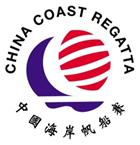 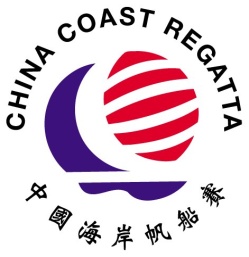 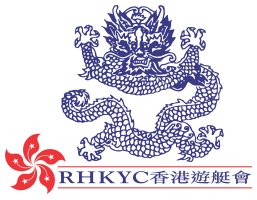 Date:  13 October 2019IRC RACER 01602hrsIRC RACER 11715hrsIRC RACR 21624hrsIRC RACER 31637hrsIRC PREMIER1637hrsHKPN MONOHULL1659hrs